Answer Key - My Language Homework – Q3:7MondayTuesdayWednesdayThursdayCircle the words that need to be capitalized.I love to eat Oreo cookies. Which word could be found on this page of a dictionary?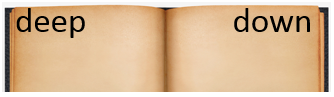 digdripdangerSplit the compound word into parts. What does it mean?sunflowera flower that faces the sun.Which definition matches the underlined word? 1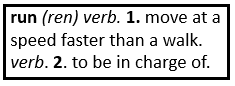 Jacob will run around the track during recess.What does the underlined word mean?  Use the clues in the sentence to help you.She devoured the cookies because they are her favorite.ate quicklyHighlight the clue that helped you find the meaning of the word devoured.She devoured the cookies because they are her favorite.Write the contraction.I will    I’llhe would   he’dFill in the missing plural noun.Brush your teeth (tooth).Fill in the missing past tense verb.She caught (catch) the ball during the game.Which word best completes the sentence?himself, herself, myselfHe made __________ a sandwich.  Fill in the missing past tense verb.They all came (come) to my birthday party yesterday.Underline the possessive noun.Emily’s house is brown.The suffix less means without, so the word fearless means…without fearThe suffix ly means in this way, so the word kindly means…in a kind wayThe prefix re means again, so the word replant means…to plant againThe prefix pre means before, so the word precook means…to cook beforeIs the underlined word an adjective or adverb?She slowly fell asleep during the movie.Fill in the blank with an adverb.She tiredly walked to her bedroom.Is the underlined word an adjective or adverb?The little girl was sleeping.Fill in the blank with an adjective.She grabbed her purple blanket.Is the language below formal or informal?I will see you later.Is the language below formal or informal?OMG, that was so funny.Is the language below formal or informal?See ya later.Is the language below formal or informal?You did great work on the test.Write the meaning of the prefix uni-.oneMake a list of words that begin with uni-.unicornunicycleuniformWhat does the word unicycle mean?one wheeled vehicleWhat does the word unicorn mean?a fantasy horse with one horn on its head